О передаче осуществления части полномочий администрацией Сладковского сельского поселения администрации Слободо-Туринского муниципального района для решения вопросов местного значения в 2024 годуВ соответствии с пунктом 1 части 1 статьи 14, частью 4 статьи 15, статьей 52 Федерального закона от 06 октября 2003 года № 131-ФЗ «Об общих принципах организации местного самоуправления в Российской Федерации», подпунктом 1 части 1 статьи 6 Устава Сладковского сельского поселения, Дума Сладковского сельского поселенияРЕШИЛА:1. Передать на 2024 год осуществление части полномочий по решению вопроса местного значения “составление и рассмотрение проекта бюджета поселения, утверждение и исполнение бюджета поселения, осуществление контроля за его исполнением, составление и утверждение отчета об исполнении бюджета поселения” администрацией Сладковского сельского поселения администрации Слободо-Туринского муниципального района  в части:- “составления проекта бюджета поселения, исполнения бюджета поселения, осуществления контроля за его исполнением, составления отчета об исполнении бюджета поселения”.        2. Предусмотреть предоставление межбюджетных трансфертов из бюджета Сладковского сельского поселения в сумме 600,0 тыс. рублей администрации Слободо-Туринского муниципального района на финансовое обеспечение расходных обязательств, возникающих при осуществлении указанной части полномочий.3. Администрации Сладковского сельского поселения заключить соответствующее соглашение с администрацией Слободо-Туринского муниципального района.4. Действия настоящего решения вступают в силу с 01.01.2024 года. 5. Настоящее решение опубликовать в «Информационном вестнике» Думы и Администрации Сладковского сельского поселения, а также разместить в информационно-телекоммуникационной сети Интернет на официальном сайте Сладковского сельского поселения: www.сладковское.рф. 6. Контроль за исполнением настоящего решения возложить на постоянную комиссию по экономической политике и муниципальной собственности (председатель Волохин И.Л.).Председатель Думы                                                                Сладковского сельского поселения                                                                     В.А. Потапова                                     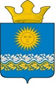 Дума Сладковского сельского поселения Слободо-Туринского муниципального районаСвердловской области  пятого созываР Е Ш Е Н И Еот 30.11.2023 № 88-НПА                                                                                    с. Сладковское